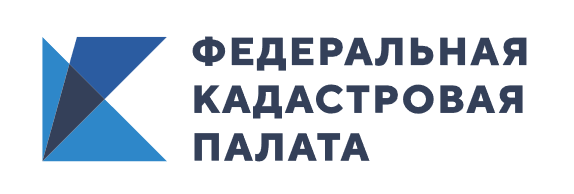 Директором Федеральной кадастровой палаты назначен Вячеслав СпиренковВячеслав Спиренков в соответствии с решением руководителя Росреестра назначен директором Федеральной кадастровой палаты Росреестра. В сфере недвижимости он работает более 20 лет, занимал различные должности в БТИ, Роснедвижимости, Департаменте недвижимости Минэкономразвития России. С 2017 года занимал должность заместителя главы Росреестра, курировавшего работу IT-блока ведомства, а также направления кадастровых работ и землеустройства, геодезии и картографии.«Основная задача – это трансформация ФКП в одну из ведущих сервисных компаний по обслуживанию IT-инфраструктуры в государственном секторе. Мы должны вывести это направление на новый этап развития - завершить внедрение ЕГРН в оставшихся 34 регионах России, сделать электронные услуги Росреестра еще более доступными и комфортными для наших граждан», - сказал руководитель Росреестра Олег Скуфинский.В Федеральной кадастровой палате Вячеслав Спиренков продолжит цифровизацию учреждения. Основным направлением работы станет продолжение реинжиниринга действующих сервисов Кадастровой палаты и Росреестра.«Наша основная задача – продолжить развитие Кадастровой палаты как передовой сервисной IT-компании в госсекторе. В наших планах как совершенствование действующих сервисов по предоставлению услуг в электронном виде, так и разработка новых, отвечающих потребностям граждан современных цифровых продуктов, – заявил Вячеслав Спиренков. – Это позволит продолжить планомерное повышение скорости и качества оказания госуслуг и в учетно-регистрационной сфере». По поручению Правительства России, в текущем году необходимо завершить переход всех регионов на ФГИС ЕГРН. «Первыми в этом году к ФГИС ЕГРН будут подключены Москва и Московская область, – уточнил глава Кадастровой палаты. – Мы предполагаем, что во втором квартале эти регионы уже будут работать в новой системе».Внедрение единой информационной системы позволит оптимизировать внутренние процессы, что должно упростить и ускорить процесс получения государственных услуг Росреестра потребителями.Развитие IT-инфраструктуры ведомства уже позволило существенно сократить сроки оказания госуслуг учетно-регистрационной сферы на 35%. Теперь зарегистрировать право собственности или поставить объект на кадастровый учет можно в среднем за 3–4 дня. Благодаря внедрению Кадастровой палатой нового spv-сервиса получать сведения из ЕГРН можно практически в режиме реального времени.Контакты для СМИФИО: Наймушина Анна ЮрьевнаДолжность: Ведущий инженер отдела контроля и анализа деятельностифилиала ФГБУ «ФКП Росреестра» по Ямало-Ненецкому автономному округуТел: 8 (34922) 5-28-40E-mail: filial@89.kadastr.ruАдрес: ул. В.Подшибякина, д. 25 «а»г. Салехард, ЯНАО, 629001